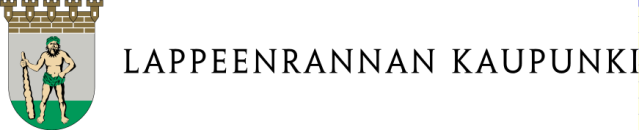 TIETOA KOULULAISTEN ILTAPÄIVÄTOIMINNAN MAKSUN MÄÄRITTÄMISESTÄ1.8.2020 alkaenKoululaisten iltapäivätoiminnasta peritään lapsikohtainen asiakasmaksu, joka ei ole tulosidonnainen. Asiakasmaksusta ei lähetetä erillistä maksupäätöstä perheelle. Kuukausimaksu peritään jokaiselta sellaiselta kuukaudelta, jona lapsen iltapäivätoiminnan paikka on voimassa.Maksu on 100 euroa kuukaudessa palveluntarpeen ollessa 11-20 pv / kk. Jos palveluntarve on enintään 10 päivää kuukaudessa, on maksu 50 euroa. Elokuulta peritään puolet kuukausimaksusta ja kesäkuulle ajoittuvista toimintapäivistä ei peritä maksua ollenkaan. Lapsen iltapäivätoimintapaikan voimassaolon alkaessa tai loppuessa kesken kuukauden, peritään tältä kuukaudelta koko kuukauden maksu.Sairauspoissaolot ja muut poissaolot vaikuttavat maksuun alla olevan taulukon mukaisesti. Palveluntarpeen ollessa 1-10 pv /kk, sairaspäiviksi katsotaan suunnitellut läsnäolopäivät. Alla olevassa taulukossa on esimerkkejä kuukausimaksun määräytymisestä:Iltapäivätoiminnan ryhmä voi olla suljettu ohjaajien koulutuksen tai vastaavan syyn vuoksi yhden päivän lukukauden aikana ilman asiakkaalle annettavaa maksuhyvitystä. Koulun loma-aikoja ei hyvitetä maksussa.Palveluntarpeen enintään 10 päivää kuukaudessa voi valita silloin, kun lapsen iltapäivätoiminnan tarve on pysyvästi enintään 10 päivää kuukaudessa. Pysyväksi katsotaan vähintään kolme kuukautta kestävä osaviikkoisen palvelun tarve. Myös päivien määrää/kuukausi voi muuttaa vain silloin, kun muutos kestää vähintään kolme kuukautta. Palvelutarpeen muutoksesta ilmoitetaan omalla lomakkeella Wilmassa. Muutokset tehdään aina seuraavan kalenterikuukauden alusta, ei kesken kalenterikuukautta.  Muutoksesta suositellaan ilmoittamaan viimeistään 14 päivää ennen kuun vaihdetta.Jos päivien määrä ylittyy kuukaudessa palveluntarpeen ollessa 1-10 pv / kk, nostetaan palveluntarve seuraavan kuukauden alusta alkaen yli 10 päivään / kk.  Huoltaja voi hakea maksun alentamista tai poistamista. Maksu voidaan poistaa, jos perheellä on myönteinen toimeentulotuen päätös. Maksu voidaan puolittaa, jos perheen tulot alittavat maksuttoman varhaiskasvatuksen rajan. Maksu voidaan alentaa myös harkinnanvaraisesti, jos huollolliset näkökohdat huomioon ottaen siihen on syytä. Harkinnanvaraisen päätöksen tekee varhaiskasvatuksen suunnittelija. Maksun alentamista tai poistamista haetaan Wilmassa, hakemukset ja päätökset välilehdellä ja tulotiedot liitetään hakemuksen yhteyteen. Maksunmuutoksesta päättää asiakasmaksusihteeri. Alla olevasta taulukosta käy ilmi maksuttoman varhaiskasvatuksen raja. Tämä tuloraja tulee alittua, jotta iltapäivätoiminnan maksu voidaan puolittaa.Perhekoon ollessa yli 6 henkilöä, tulorajaa korotetaan 189,00 euroa / lapsi. Perheen tuloina otetaan huomioon palvelun käyttäjän sekä hänen kanssaan yhteistaloudessa avioliitossa tai avioliitonomaisissa olosuhteissa elävän henkilön veronalaiset ansio- ja pääomatulot sekä verosta vapaat tulot.Tulona ei oteta huomioon lapsilisää, vammaisetuuksista annetun lain mukaista etuutta (vammaistukea, eläkkeensaajien hoitotukea), kansaneläkelain mukaista lapsikorotusta, asumistukea, tapaturmavakuutuksen perusteella suoritettavia sairaanhoito- ja tutkimuskuluja, sotilasavustusta, rintamalisää, opintorahaa, aikuiskoulutustukea, opintotuen asumislisää, toimeentulotukena maksettavaa toimintarahaa ja matkakorvausta, kuntoutusrahalain mukaista ylläpitokorvausta, julkisesta työvoimapalvelusta annetun lain mukaista ylläpitokorvausta, opintojen johdosta suoritettavia apurahoja ja muita vastaavia avustuksia, perhehoidon kustannusten korvauksia eikä lasten kotihoidon tukea.Kun lapsen iltapäivätoiminnan paikka halutaan irtisanoa, tulee se tehdä sähköisesti Wilmassa valitsemalla Hakemukset ja päätökset -> Tee uusi hakemus -> Iltapäivätoiminnan paikan irtisanominen. Myös iltapäivätoiminnan palveluntarpeen muutos tehdään samassa paikassa valitsemalla Iltapäivätoiminnan palveluntarpeen muutos.Lisätietoja laskutuksesta:Puh 040-182 2083 ja 040-634 1414 yleiset tiedustelut sekä kaupungin omat iltapäivätoiminnan ryhmätSeurakunnan, Salibandyn Tuki LST:n, Steinerkoulun ja Itä-Suomen koulun ryhmien osalta kyseiseltä tuottajalta.Lapsen palveluntarveKuukausimaksuSairaana yli 10 pv / kkSairaana koko kalenterikk.Poissa koko kalenterikk.1 – 10 pv500025Yli 10 pv10050050Lapsen palveluntarveLapsen ip-toimintapaikan voimassaolo alkaa elokuussa           (elokuun maksu)Lapsen ip-toimintapaikan voimassaolo alkaa 23.9.        (syyskuun maksu)Lapsen ip-toimintapaikan voimassaolo loppuu 6.5.        (toukokuun maksu)Kesäkuun kuukausimaksu1 – 10 pv2550500Yli 10 pv501001000Perheen kokoe/kk josta maksua ei peritä22 79833 61044 09954 58865 075